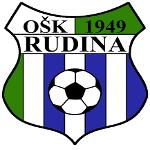 OZNAM  PRE  PRIAZNIVCOV FUTBALU !!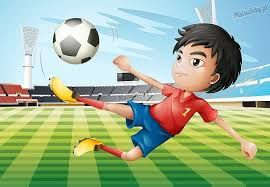 Po zimnej prestávke sa opäť rozbiehajú súťaže našich mládežníckych mužstiev.  V Nedeľu 2. apríla privítajú naši žiaci na domácom štadióne mužstva TJ Tatran Oščadnica.V 12. kole, 3.ligy SsFZ odohrajú svoje zápasy o 10,00 hod. starší žiaci U15 a o 11,45 hod. mladší žiaci U13Príďte povzbudiť našich žiakov na domácom ihrisku !V Rudine 29.03.2023                                                                                                     Predseda OŠK  Rudina                                                                                                                                                    Pavol Mičian     